DISTANČNÍ VZDĚLÁVÁNÍ TÝDEN OD 26.4. –30.4. 2021TÉMA: ,,Zakletá muzika“Ahoj Kamarádi, v tomto týdnu si zazpíváme, zatancujeme, zahrajeme si na muzikanty a zpěváky, zkusíme dle zvuku rozeznávat hudební nástroje a na některé si zahrajeme. Písničky můžete zpívat, ale i poslouchat, třeba  v rádiu, v televizi, z CD nebo youtube. Když budete mít chvilku, tak si určitě nějaké písničky zazpívejte.Ahoj Vaše paní učitelky Gábina a Renata.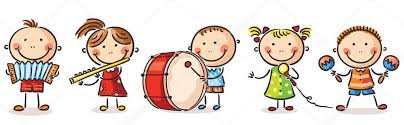 Obrázky rozstříhej, pojmenuj hudební nástroje a zahraj si pexeso.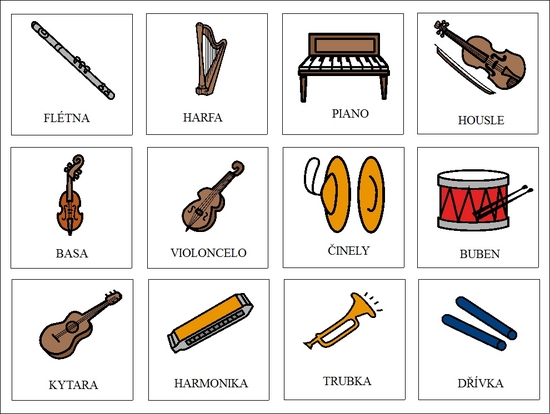 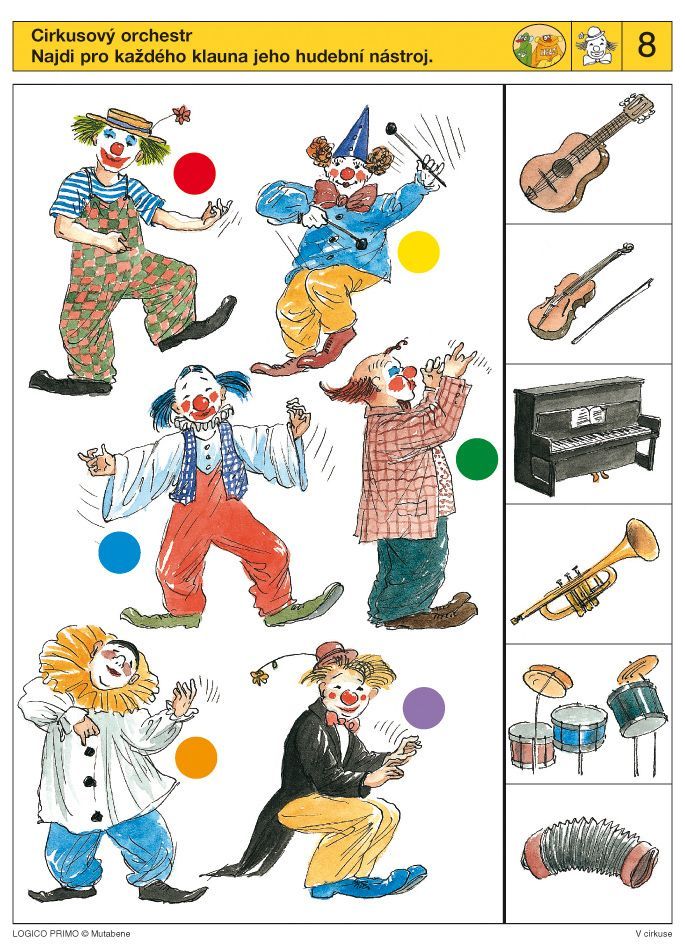 Zazpívej  si  a předveď písničku …https://www.youtube.com/watch?v=hAO_1RgPXH0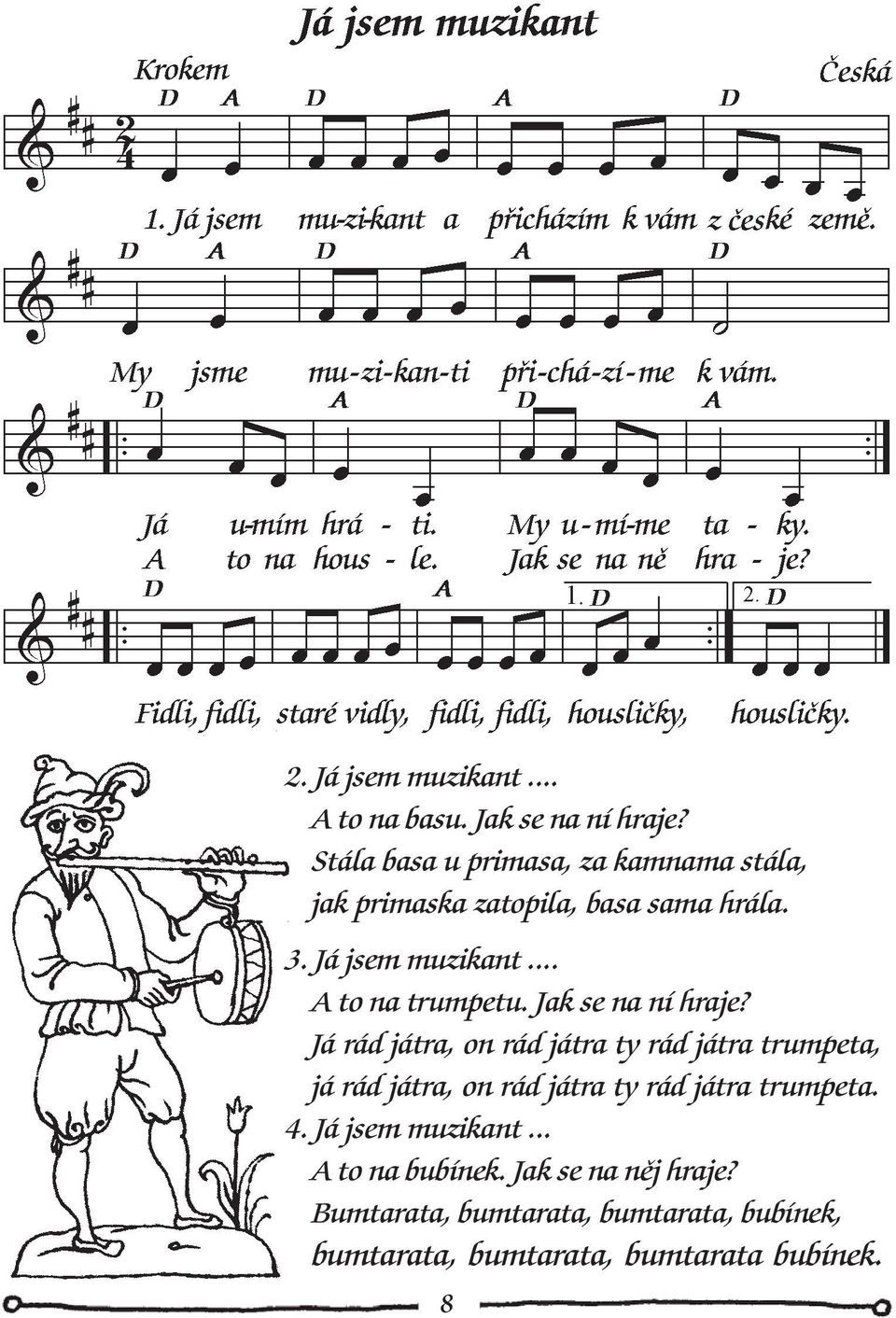 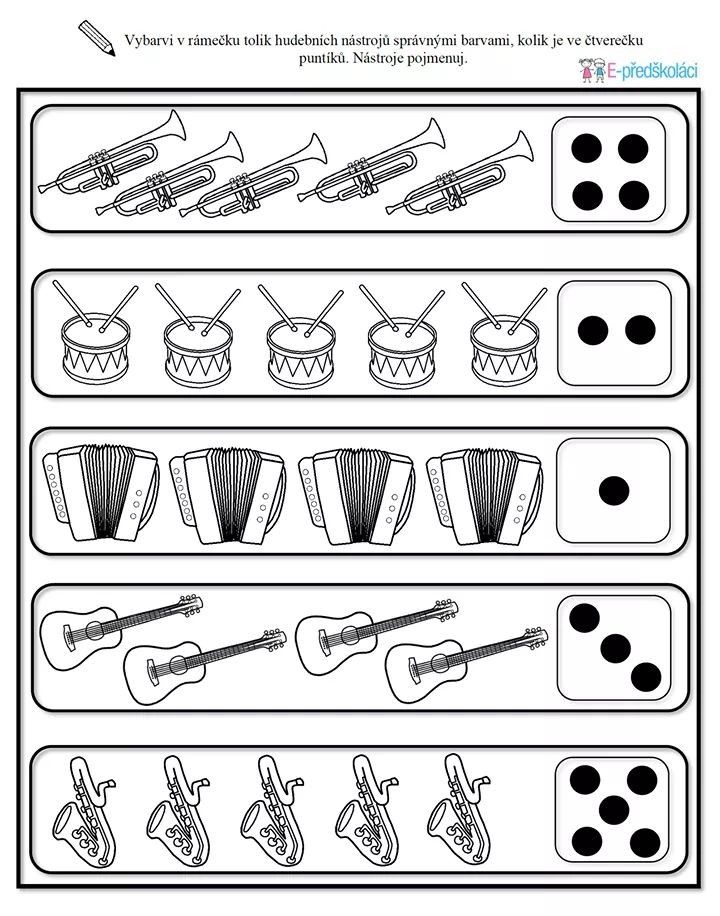 Vybarvi dechové hudební nástroje.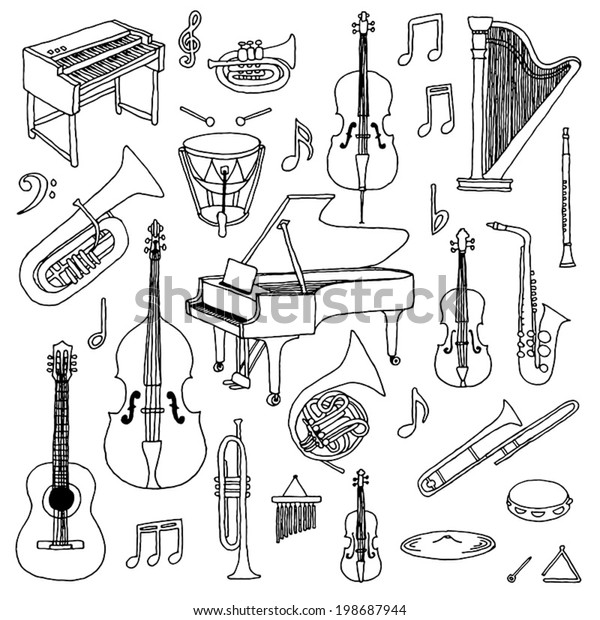 Zazpívej si písničku a přitom pochoduj a bubnuj.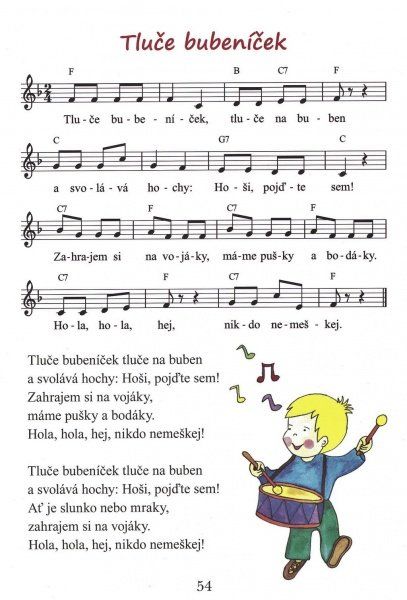 Obtáhni dle přerušovaných čar.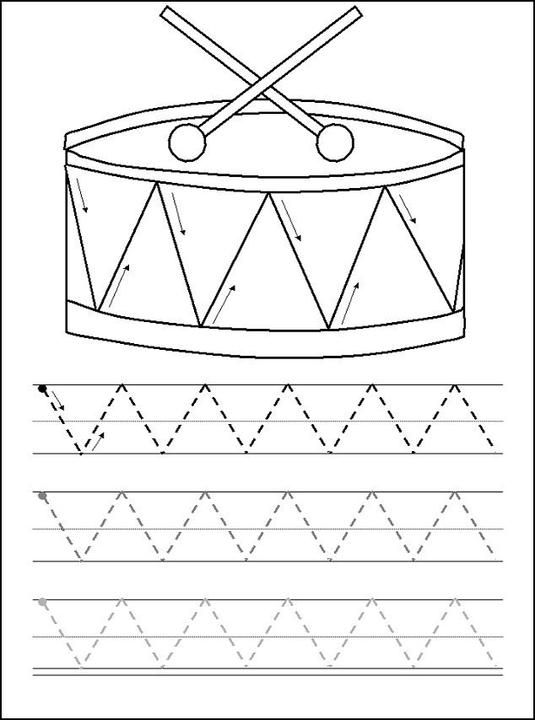 Je to pravda ? Odpověz ANO  X  NE Do houslí se fouká.Ten, kdo zpívá je lékař.Na buben se bubnuje.Basa je menší než housle.Trumpeta, flétna, klarinet jsou nástroje dechové.Dirigent hraje na klavír.Orchestr tvoří velká skupina muzikantů.Pokračuj v úkolech v písance a matematice.Doporučené činnosti:Poslech hudby, seznamování s uměnímPohybové ztvárnění písně / improvizace, nácvik tanečku/Doprovod písní na rytmické pomůcky/ vařečky, kostky, lžíce, dřívka…./Rozvíjet mechanickou paměť /říkanky, písničky/PantomimaVycházky, jízda na kole, překonávání překážekOmalovánky, kreslení dle fantazieHry s pravidly, s pískem, míčové hryManipulace s drobnými předměty, třídění dle vlastnostíhttps://www.youtube.com/watch?v=e_i0T2MoH40poslech výchovného koncertu Filharmonie Zlín ,,Tančíme světem“